1.Vyfarbi   zelenou  dvojslabičné  slová,  žltou  trojslabičné  slová  a  modrou  jednoslabičné  slová.    2.  Napíš počet slov vo vetách.Dnes pijem teplý čaj.Čítam rozprávkovú knihu.Mamička upiekla sladký malinový koláčVidel psa.    3. Doplň do vety vhodné :                                                     Jednoslabičné  slovo:Na  večeru  mi  chutí  ...............................  . Dvojslabičné slovo:V záhrade rastie  ........................................  . Trojslabičné  slovo:Na  hudobnej  výchove  deti  .......................  . 4. Poskladaj slová a napíš ich správne.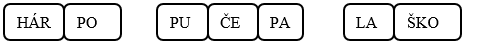 5. Doplň správne slabiky.kni______, žiač______, pe_____, te______ví______, po______tač 6 .Slová rozdeľ zvislými čiarami na slabiky. malina, ovocie, televízor, mačka, lampa, žiačka, hláska, koberec, mamičkapolicapespiesokkerknihylavicazeleninakôšlyžovačka